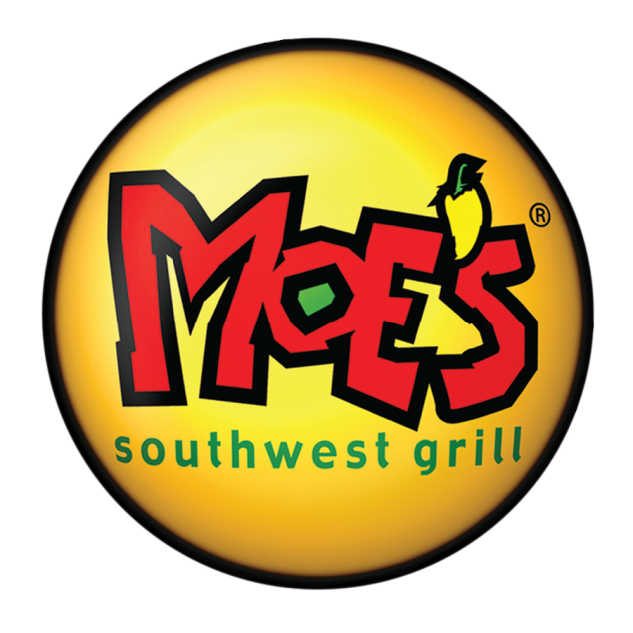 EAT AT MOE’Sand support your group!{INSERT NAME OF GROUP}is having a fundraiser at:Moe’s Southwest Grill, 3150 Route 22 WestBranchburg, NJ 08876 (Near Raritan Valley Community College and ShopRite)DATE:  {Insert Date}TIME:  {Insert Time}15% of net sales will go to your group!Bring this flyer and present it to the cashier.*Promotion not valid with any discount or coupon.  Promotion only valid for date and time listed.